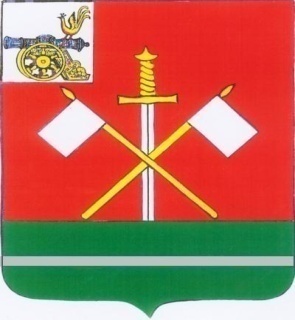                                  СМОЛЕНСКАЯ ОБЛАСТЬМОНАСТЫРЩИНСКИЙ РАЙОННЫЙ СОВЕТ ДЕПУТАТОВР Е Ш Е Н И Еот 27 апреля 2023 года                                                                                                № 19  Об отчёте Главы муниципального образования «Монастырщинский район» Смоленской области о результатах своей деятельности, деятельности Администрации муниципального образования «Монастырщинский район» Смоленской области, в том числе о решении вопросов, поставленных Монастырщинским районным Советом депутатов в 2022 годуВ соответствии с Федеральным законом от  06.10.2003  № 131-ФЗ «Об общих принципах организации местного самоуправления в Российской Федерации»,  руководствуясь Уставом муниципального образования «Монастырщинский район» Смоленской области, заслушав ежегодный отчёт Главы муниципального образования «Монастырщинский район» Смоленской области о результатах своей деятельности, деятельности Администрации муниципального образования «Монастырщинский район» Смоленской области, в том числе о решении вопросов, поставленных Монастырщинским районным Советом депутатов в 2022 году,  Монастырщинский районный Совет депутатовРЕШИЛ:1. Утвердить отчёт  Главы муниципального образования «Монастырщинский район» Смоленской области о результатах своей деятельности, деятельности Администрации муниципального образования «Монастырщинский район» Смоленской области, в том числе о решении вопросов, поставленных Монастырщинским районным Советом депутатов в 2022 году (прилагается).         2. Решение вступает в законную силу  с момента  подписания и подлежит официальному опубликованию в общественно-политической газете Монастырщинского района Смоленской области «Наша жизнь».  Приложение к решению Монастырщинского районного Совета депутатов                                                                                             от 27.04.2023г. №19ОтчётГлавы муниципального образования  «Монастырщинский район» Смоленской области о результатах своей деятельности, деятельности Администрации муниципального образования «Монастырщинский район» Смоленской области, в том числе о решении вопросов, поставленных Монастырщинским районным Советом депутатов в 2022 годуДобрый день, уважаемые депутаты!Добрый день, приглашённые участники заседания!В соответствии с  полномочиями по решению вопросов местного значения, предусмотренных  Уставом муниципального образования «Монастырщинский район» Смоленской области, и полномочиями по осуществлению отдельных государственных полномочий, переданных  федеральными и областными законами, деятельность Администрации муниципального образования «Монастырщинский район» Смоленской области в 2022 году была направлена на реализацию посланий Президента Российской Федерации, решение задач, поставленных перед нами Администрацией Смоленской области, обеспечение комплексного социально-экономического развития муниципального образования «Монастырщинский район» Смоленской области, в тесном взаимодействии с депутатами всех уровней, органами государственной власти и местного самоуправления, общественными организациями  и населением.В соответствии с  полномочиями Администрацией муниципального образования «Монастырщинский район» Смоленской области в 2022 году:Принято:591  постановление                                                                                                                                                                                                                                                                                                                                                                                                                                                                                                                                                                                                                                                                                                                    339  распоряжений686  распоряжений  по кадровым вопросам и по личному составу.В Монастырщинский  районный Совет депутатов внесено 62 проекта  решений по различным вопросам.Кадровая работа.Кадровая работа в Администрации муниципального образования «Монастырщинский район» Смоленской области в 2022 году велась в соответствии с Трудовым кодексом Российской Федерации, Федеральным законом от 02.03.2007 № 25 «О муниципальной службе в Российской Федерации», законами Смоленской области от 28 ноября 2007 года № 109-з «Об отдельных вопросах муниципальной службы в Смоленской области» и от 28 ноября 2007 № 121-з «О пенсии за выслугу лет, выплачиваемой лицам, замещавшим муниципальные должности, должности муниципальной службы (муниципальные должности муниципальной службы) в Смоленской области», Уставом муниципального образования «Монастырщинский район» Смоленской области, а также рядом нормативно-правовых актов, разработанных и принятых Монастырщинским районным Советом депутатов, Администрацией муниципального образования «Монастырщинский район» Смоленской области, регулирующими прохождение муниципальной службы.В 2022 году принято 6 нормативно-правовых актов, касающихся вопросов прохождения муниципальной службы и борьбы с коррупцией. Ведется работа по противодействию коррупции согласно утвержденному Плану (программе) по противодействию коррупции в муниципальном образовании «Монастырщинский район» Смоленской области. Граждане при поступлении на муниципальную службу, на должность руководителя муниципального учреждения или предприятия, а также муниципальные служащие и руководители муниципальных учреждений и предприятий представляли в кадровую службу сведения о доходах, расходах, об имуществе и обязательствах имущественного характера в порядке и по форме, которые установлены действующим законодательством. Эти сведения были проанализированы и размещены на официальном сайте Администрации муниципального образования «Монастырщинский район» Смоленской области. Все муниципальные служащие представили сведения об адресах сайтов и (или) страниц сайтов в информационно-телекоммуникационной сети «Интернет», на которых гражданин, претендующий на замещение должности муниципальной службы, муниципальный служащий размещал общедоступную информацию, а также данные, позволяющие их идентифицировать: граждане, претендующие на замещение должности муниципальной службы, - при поступлении на службу за три календарных года, предшествующих году поступления на муниципальную службу; муниципальные служащие за календарный год, предшествующий году представления указанной информации.При поступлении гражданина на работу в Администрацию муниципального образования «Монастырщинский район» Смоленской области проводится работа по формированию в электронный вид информации о его трудовой деятельности, трудовом стаже и представлению ее в порядке, установленном законодательством Российской Федерации об индивидуальном (персонифицированном) учете в систему обязательного пенсионного страхования, для хранения в информационных ресурсах Пенсионного фонда Российской Федерации. С 1 января 2023 года произошло объединение Пенсионного фонда Российской Федерации (ПФР) и Фонда социального страхования Российской Федерации (ФСС) в единую структуру, которая называется Социальный Фонд России (СФР).Проведена работа по актуализации анкетных данных всех муниципальных служащих о родственниках и свойственниках, проведен анализ анкетных данных – конфликт интересов не выявлен. Муниципальные правовые акты, связанные с поступлением на муниципальную службу, ее прохождением, заключением трудового договора (контракта), назначением на должность муниципальной службы, освобождением от замещаемой должности муниципальной службы, увольнением муниципального служащего с муниципальной службы и выходом его на пенсию, оформлением соответствующих документов, принимались в строгом соответствии с федеральным и областным законодательством, нормативно-правовыми актами, принятыми Администрацией муниципального района.Штатная численность работников Администрации муниципального образования «Монастырщинский район»  Смоленской области на 31.12.2022 года составила 71,5 штатных единиц,                                                                                  в т.ч.:муниципальных должностей                                                            1должностей муниципальной службы                                              51                                                       должностей лиц, исполняющих обязанностипо  техническому обеспечению деятельности                                                                                                                                                                                                органов местного самоуправления                                                19,5                                         должностей работников  рабочих профессий                                 0В 2022 году было проведено 11 заседаний комиссии Администрации муниципального образования «Монастырщинский район» Смоленской области по исчислению стажа муниципальной службы.По состоянию на 31.12.2022 года за счет средств бюджета муниципального образования «Монастырщинский район» Смоленской области пенсия за выслугу лет  выплачивалась 48 лицам, замещавшим муниципальные должности, должности муниципальной службы в органах местного самоуправления муниципального образования «Монастырщинский район» Смоленской области.В 2022 году краткосрочные курсы повышения квалификации по различным направлениям прошли 8 муниципальных служащих, 6 сотрудников приняли участие в тематических семинарах. 7 муниципальных служащих прошли внеочередное обучение по охране труда, 1 муниципальный служащий прошел курсы профессиональной переподготовки.1 работник Администрации муниципального образования «Монастырщинский район» Смоленской области обучается в учебных заведениях высшего профессионального образования по заочной форме.В 2022 году 9 муниципальным служащим присвоены очередные классные чины и 3 муниципальным служащим присвоены классные чины впервые.Распоряжением Администрации муниципального образования «Монастырщинский район»  Смоленской области утвержден кадровый резерв для замещения вакантных должностей муниципальной службы в Администрации муниципального образования «Монастырщинский  район» Смоленской области на 2023 год и резерв управленческих кадров  для замещения следующих должностей:- заместителей Главы муниципального образования «Монастырщинский район» Смоленской области;- руководителей муниципальных предприятий и учреждений.В течение 2022 года награждены: 2 сотрудника Почетной грамотой Администрации Смоленской области; 1 - Благодарственным письмом Губернатора Смоленской области; 1 - Почетной грамотой Департамента Смоленской области по внутренней политике; 1 – Благодарственным письмом Департамента Смоленской области по внутренней политике; 5 – Почетной грамотой Администрации муниципального образования «Монастырщинский район» Смоленской области; 5 – Благодарственным письмом Администрации муниципального образования «Монастырщинский район» Смоленской области.Муниципальные услуги.В региональной государственной информационной системе «Реестр государственных и муниципальных услуг (функций) Смоленской области опубликована информация о 182 государственных, муниципальных услугах, в том числе о 62 массовых социально значимых государственных и муниципальных услугах, представляемых структурными подразделениями Администрации муниципального образования «Монастырщинский район» Смоленской области и Администрациями сельских поселений, расположенными на территории Монастырщинского района. Массовые социально значимые государственные и муниципальные услуги предоставляются населению через Единый портал государственных и муниципальных услуг (функций) и Региональный портал государственных и муниципальных услуг (функций). На Едином и Региональном портале государственных и муниципальных услуг (функций) размещена информация о структурных подразделениях Администрации муниципального образования «Монастырщинский район» Смоленской области и Администрациях сельских поселений района, размещены правовые акты и другие документы, регламентирующие порядок оказания услуг.Одним из важнейших механизмов обеспечения доступности и достоверности информации о деятельности Администрации является официальный сайт Администрации в информационно-телекоммуникационной сети «Интернет». В разделе «муниципальные услуги» представлена актуальная информация об административных регламентах муниципальных услуг и внесенных в них изменениях. В соответствии с требованиями Федерального закона от 27.07.2010 № 210-ФЗ «Об организации предоставления государственных и муниципальных услуг», проекты нормативно-правовых актов, устанавливающие порядок предоставления муниципальных услуг и стандарт их предоставления, публикуются в соответствующем разделе в свободном доступе, для проведения независимой экспертизы. В настоящее время насчитывается 27 муниципальных услуг, которые предоставляются в смоленском областном государственном бюджетном учреждении «Многофункциональный центр по предоставлению государственных и муниципальных услуг населению» и по 22 муниципальным услугам осуществляется информирование. Ежемесячно, ежеквартально и по истечении года проводится мониторинг государственных и муниципальных услуг в Государственной Автоматизированной Информационной Системе Управления (ГАСУ), заносятся отчетные показатели по всем государственным и муниципальным услугам и по массовым социально значимым государственным и муниципальным услугам, которые предоставляются структурными подразделениями Администрации муниципального образования «Монастырщинский район» Смоленской области и Администрациями сельских поселений, расположенными на территории Монастырщинского района.В рамках межведомственного взаимодействия с целью оказания государственных и муниципальных услуг населению активно проводится электронный обмен документами и сведениями с федеральными и региональными органами исполнительной власти.62 муниципальных и 10 государственных услуг на территории Монастырщинского района предоставляются в электронном виде через Единый портал государственных и муниципальных услуг (функций) и Региональный портал государственных и муниципальных услуг (функций).	За 2022 год через Единый портал государственных и муниципальных услуг (функций) и Региональный портал государственных и муниципальных услуг (функций) было предоставлено в электронном виде 83 государственные и муниципальные услуги.  	Проводилось информирование граждан и организаций через официальные социальные сети о возможности получения муниципальных услуг в электронном виде. Работа с обращениями граждан. Одним из необходимых аспектов деятельности Администрации муниципального образования является работа по рассмотрению обращений граждан. В районе созданы все условия, обеспечивающие доступность граждан и их обращений в органы местного самоуправления и их подведомственные организации. За 2022 год в Администрацию муниципального образования «Монастырщинский район» Смоленской области поступило на платформу обратной связи (ПОС) – 94 обращения (в 2021 году – 10). Письменных обращений граждан поступило – 151 (в 2021 году – 153). Непосредственно от заявителей поступило – 105 обращений (в 2021 году – 131), из Аппарата Администрации Смоленской области – 27 обращений (в 2021 году – 6), из других органов – 19 обращений (в 2021 году – 16). Чаще всего граждане обращались по вопросам благоустройства придомовых территорий (8,16%); уборка снега, опавших листьев, мусора и посторонних предметов (4,89%); муниципальный жилищный фонд (4,48%); благоустройство и ремонт подъездных дорог, в том числе тротуаров, уличное освещение, водоснабжение поселений (4,08%).В 2022 году выросло количество обращений, авторы которых многократно обращаются по различным вопросам в органы местного самоуправления.Ни одно из обращений не осталось без внимания: на каждое был дан ответ, разъяснение, принято решение, оказана помощь.В ходе проведения личных приемов граждан руководителями Администрации муниципального образования «Монастырщинский район» Смоленской области принято 39 граждан. Проведено 25 выездных личных приемов граждан руководителями Администрации в сельских поселениях муниципального образования. Образование.В 2022 году образовательная политика в муниципальном образовании «Монастырщинский район» Смоленской области была направлена на достижение нового современного качества образования через эффективное управление образовательными процессами с целью формирования комплекса условий для обеспечения доступности качественного образования, на поступательное развитие образовательной сферы и ориентирована на соответствие образовательных услуг сегодняшним требованиям общества.Образовательная политика в муниципальном образовании «Монастырщинский район» Смоленской области является частью социальной политики, ориентированной на обеспечение широкого спектра социальных эффектов:- обеспечение населения доступным качественным образованием, в том числе для особых категорий детей (талантливые дети, дети-сироты, дети, оставшиеся без попечения родителей, дети с ограниченными возможностями здоровья), выравнивание образовательных возможностей;- создание условий для повышения конкурентоспособности личности, обеспечение социальной и профессиональной мобильности;- сохранение и укрепление здоровья участников образовательного процесса;- снижение вероятности и масштабов проявления социальных рисков: безнадзорности, правонарушений среди несовершеннолетних;- повышение социального статуса педагога, развитие кадрового потенциала системы образования. Стратегическими ориентирами муниципальной системы образования являются:В дошкольном образовании:- сохранение 100 % доступности дошкольного образования для детей в возрасте от 1,5 до 7 лет;- создание условий для получения дошкольного образования детьми с ограниченными возможностями здоровья и детьми-инвалидами;- создание предметно-развивающей среды в соответствии с федеральным государственным образовательным стандартом дошкольного образования.В общем образовании:- обновление содержания общего образования, введение обновленных федеральных государственных образовательных стандартов (ФГОС);- создание в общеобразовательных организациях условий, соответствующих требованиям ФГОС;- развитие системы оценки качества образования и информационной открытости системы образования;- увеличение доли школ, в которых обучающимся предоставлены все основные виды современных условий обучения, обеспечение равных условий для реализации ФГОС;- снижение доли школьников с низкими образовательными результатами и соответственно повышение удовлетворённости населения услугами образования;- реализация инновационных проектов всероссийского, регионального и муниципального уровней, направленных на повышение качества образования.В дополнительном образовании:- повышение качества услуг и разнообразия ресурсов дополнительного образования для разностороннего развития;- увеличение доли детей в возрасте от 5 до 18 лет, обучающихся по дополнительным образовательным программам;- повышение охвата детей, занимающихся в объединениях технической и спортивной направленности;- реализация комплекса мер по эффективному использованию потенциала каникулярного времени для образования и социализации детей;- развитие	системы	поддержки талантливых детей, повышение уровня учебных и внеучебных достижений школьников.Основополагающим документом в работе отдела образования являлась муниципальная программа «Развитие образования в муниципальном образовании «Монастырщинский район» Смоленской области», которой определены основные направления дальнейшего развития системы образования и стратегия ее перехода на новый уровень. Образовательное пространство муниципального образования «Монастырщинский район» Смоленской области в 2022 году включало в себя 1 дошкольное образовательное учреждение - МБДОУ детский сад «Солнышко» и 3 группы кратковременного пребывания при школах (МБОУ Сычевская школа и ее Гоголевский филиал, Стегримовский филиал МБОУ Соболевская основная школа имени А.Н. Попова), 7 общеобразовательных школ, являющихся юридическими лицами: МБОУ Монастырщинская средняя школа имени А.И. Колдунова, МОУ Новомихайловская средняя школа, МБОУ Татарская школа имени В.А. Матросова, МБОУ Любавичская основная школа имени Г.П. Силкина, МБОУ Соболевская основная школа имени А.Н. Попова, МБОУ Носковская школа, МБОУ Сычевская школа и 4 филиала: филиал Татарской школы - Раёвская школа, Стегримовский филиал Соболевский школы, филиалы Сычевской школы -  Долгонивская школа и Гоголевская школа,  2 учреждения дополнительного образования: МБУ ДО Монастырщинский центр внешкольной работы им. В.А. Счастливого и МБУ ДО детско-юношеская спортивная школа. Все общеобразовательные учреждения имеют лицензию на право ведения образовательной деятельности.По состоянию на 01.09.2022 года в образовательных учреждениях обучалось 622 уч-ся (1-4 классы - 254 чел., 5-9 классы - 332 чел., 10-11 классы - 36 чел.).  В том числе: в 9-х классах – 64 чел., в 11 классах - 17 чел. Общеобразовательные организации успешно реализуют полномочия по обеспечению доступности муниципальных услуг и равных условий для воспитания и образования всех детей. По запросам обучающихся и их родителей работают 6 групп продленного дня, организован подвоз школьников, проживающих в сельской местности и в п. Монастырщина, к месту учебы и обратно. Школьные автобусы осуществляют подвоз сельских школьников по 20-ти открытым специальным маршрутам.Государственная итоговая аттестация (ГИА) выпускников 11 классов. В 2022 году 19 выпускников 11–х классов сдавали выпускные экзамены за курс средней общеобразовательной школы (11 чел. – МБОУ Монастырщинская средняя школа имени А.И. Колдунова, 4 чел. – МОУ Новомихайловская средняя школа, 4 чел. – МБОУ Татарская школа имени В.А. Матросова) на базе МБОУ Пригорской средней школы Смоленского района. Они участвовали в ЕГЭ по 6 предметам.Аттестаты о среднем общем образовании выданы 18 выпускникам. Аттестат о среднем общем образовании с отличием и медаль «За особые успехи в учении» получила 1 выпускница района: Терешкова Светлана Александровна, выпускница МБОУ Татарская школа имени В.А. Матросова.Государственная итоговая аттестация выпускников 9 классов (ГИА).В 2022 году выпускники 9-х классов сдавали четыре экзамена: русский язык и математику, являющихся обязательными, и два предмета по выбору: обществознание, химия, биология, история, география, физика, информатика, литература.Аттестаты об общем образовании получили 58 выпускников (один аттестат с отличием): 27 чел. – МБОУ Монастырщинская средняя школа имени А.И. Колдунова, 10 чел. – МОУ Новомихайловская средняя школа, 6 чел. – МБОУ Татарская школа имени В.А. Матросова, 6 чел. - МБОУ Сычевская школа, 3 чел. – МБОУ Носковская школа, 4 чел. – МБОУ Соболевская основная школа имени А.Н. Попова, 2 чел. – МБОУ Любавичская основная школа имени Г.П. Силкина.Экзамены прошли в штатном режиме. Во время проведения итоговой аттестации присутствовали общественные наблюдатели. Замечаний по процедуре проведения экзаменов не было.По состоянию на 01.01.2023 года в образовательных учреждениях района работало 257 человек (без совместителей). Из них: педагогических работников – 126 чел. (в школах – 108, в детском саду - 14, в Детско-юношеской спортивной школе – 1, в Центре внешкольной работы – 3 (без внешних совместителей); техперсонал ОУ - 123 человека. Имеют высшую квалификационную категорию 39 (31 %) педагогов, первую - 48 (38 %).В 2022 году была продолжена работа над повышением профессионального роста педагогов. Осуществлялась курсовая переподготовка в дистанционном формате, 103 педагога повысили свою квалификацию в Смоленском областном институте развития образования по обновленным ФГОС.Система образования Монастырщинского района в настоящее время работает в условиях формирования независимой оценки качества образовательной деятельности, создания доступной и открытой образовательной среды, интеграции дошкольного, общего и дополнительного образования, реализации региональных проектов «Современная школа», «Успех каждого ребенка», «Цифровая образовательная среда», «Учитель будущего», «Социальная активность», «Содействие занятости женщин – создание условий дошкольного образования для детей в возрасте до трех лет» национальных проектов «Образование» и  «Демография».  Основная масса мероприятий, проводимых в школах района, была направлена на воспитание патриотизма, гражданственности. Проведены районные викторины и конкурсы творческих работ учащихся: «Семьи счастливые моменты», «Урок Цифры», «Сувенирный калейдоскоп», «Ёлка эколят - молодых защитников Природы», конкурс исследовательских краеведческих работ учащихся «Край мой Смоленский», муниципальный тур областного конкурса «Будущее Смоленщины», районный патриотический фестиваль «Память сердца», муниципальный тур областного конкурса чтецов «Живая классика», муниципальный и региональный конкурс сочинений «Без срока давности», муниципальный и региональный тур Всероссийского конкурса «Память сильнее времени», краеведческая конференция «Великой Победе посвящается…», муниципальный конкурс «Лидер года» и другие, в которых приняли участие 475 обучающихся. 122 учащихся стали победителями и призерами, были награждены дипломами, грамотами. Проведены акции: «Мы – граждане России», «Самый классный первоклассник», «Помоги собраться в школу», «Чистый берег», «Свеча памяти», «Бессмертный полк», «Безопасность детей на дорогах», урок Победы, уроки Мужества, в которых приняло участие 560 школьников.Подростки и молодежь занимают активную жизненную позицию. На территории района функционируют детские и молодежные общественные организации, движения, клубы, в которых принимают участие около 75 % школьников. Учащиеся вовлечены в добровольческую деятельность, поисковое движение, объединения: «Серебряные волонтеры», «Волонтеры Конституции», «Волонтеры Победы», «РДШ» и РДДМ.Одним из важных направлений деятельности ОУ в 2022 году являлась организация работы с одаренными детьми, развитие олимпиадного движения, которое осуществлялось согласно подпрограмме «Дети Вихровья».           В соответствии с ней, в апреле 2022 года было проведено награждение лучших учащихся школ района премиями им. Ю.А. Гагарина и стипендиями им. А.И. Колдунова по различным номинациям.В 2022 году премию им. Ю.А. Гагарина в размере 1 000 рублей получили 7 учащихся, ежемесячная стипендия А.И. Колдунова в размере 500 рублей выплачивалась 6 учащимся, 19 учащихся образовательных учреждений района получили поощрительные премии. В муниципальном этапе Всероссийской олимпиады школьников приняли участие 141 человек. По итогам проведения муниципального этапа 22 учащихся стали победителями и призерами. Проведено более 50 спортивно-оздоровительных мероприятий с охватом 95 % школьников, более 70 агитационно-пропагандистских мероприятий, направленных на формирование навыков здорового образа жизни, с охватом свыше 90 % обучающихся школ, в том числе дистанционного формата и онлайн-мероприятий.Дошкольное образованиеПо состоянию на 31.12.2022 года дошкольное образование в муниципальном образовании «Монастырщинский район» Смоленской области получали 113 детей: 97 воспитанников посещали детский сад и 16 дошкольников с 3-х до 7 лет – 3 группы кратковременного пребывания, организованные при 2-х школах – Соболевской (Стегримовский филиал) и Сычевской (Сычевскоя школа и Гоголевский филиал). Общий охват детей дошкольным образованием в районе составляет 79,5 %. Количество мест в детском саду превышает потребность, проблема охвата дошкольным образованием детей от 1,5 года до 7 лет на территории Монастырщинского района решена, все дети, зарегистрированные в электронной очереди, местами обеспечены. Ведется работа по улучшению качества предоставляемых мест и обеспечение шаговой доступности. Система дошкольного образования на 100 % обеспечена педагогическими кадрами. Доля педагогических работников, имеющих высшее образование, составляет 29 %, средне-специальное – 64 %. Высшую квалификационную категорию имеет 1 педагог (6 %), первую квалификационную категорию – 7 педагогов (41 %).Организация отдыха учащихсяНа территории муниципального образования «Монастырщинский район» Смоленской области в летний период 2022 года была организована работа двух оздоровительных лагерей с дневным пребыванием детей на базе МБОУ Монастырщинская средняя школа имени А.И. Колдунова и МБОУ Сычевская школа с общим охватом 95 детей. Работа оздоровительных лагерей проходила в две смены: в первую с 01 июня по 26 июня – 84 учащихся, во вторую с 27 июня по 20 июля - 11 учащихся на базе муниципального бюджетного общеобразовательного учреждения Монастырщинская средняя школа имени А.И. Колдунова.На организацию детского отдыха детей в каникулярное время из местного бюджета выделено и израсходовано 50 тыс. руб., из областного бюджета выделены субвенции в сумме 256 000 руб. 07 коп.Отделом образования Администрации муниципального образования «Монастырщинский район» была проведена работа по организации в летний период 2022 года малозатратных форм отдыха учащихся. Проведены: 26 экскурсий, соревнований, квестов с охватом 320 учащихся, 3-х дневной межрайонный туристический слет, в котором приняло участие 30 команд (120 школьников), региональный учительский турслет, в котором участвовали 12 команд из пяти районов области, 8 школьников приняли участие в слете юных туристов Смоленской области в урочище Новосёлки на берегу озера Бакланово Демидовского района.Отдел образования взаимодействует с сектором социальной защиты населения в Монастырщинском районе при комплектовании групп детей для направления в санатории, санатории-профилактории, санаторно-оздоровительные лагеря круглосуточного действия, расположенные на территории Российской Федерации. В стационарных загородных лагерях санаториях: «Юный ленинец», «Прудок», «Красный Бор», «Торпедо», «Кристалл», «Пржевальское», «Сокол» отдохнули 26 детей.Опека и попечительствоВсего под опекой (попечительством) в настоящее время находится 29 несовершеннолетних. Проживают дети в 18 семьях опекунов (попечителей).В 2022 году на учете в органах опеки находились 5 приемных семей, в которых воспитывалось 6 детей.В 2022 году 1 ребенок направлен в социально-реабилитационный центр.За 2022 год обновлен банк данных по неблагополучным семьям. На учете в органах опеки состоят 8 социально неблагополучных семей, в которых воспитывается 15 детей. 1 семья, в которой воспитывалось 2-е детей, находившихся в социально - опасном положении, сняты с учета по причине исправления.За 2022 год приобретено 4 благоустроенных жилых помещения для детей-сирот и детей, оставшихся без попечения родителей (освоено 3 312 000 рублей).Укрепление материально-технической базы образовательных учрежденийВ летний период 2022 года все образовательные учреждения района провели текущие ремонты зданий. Все учреждения были приняты Госпожнадзором с незначительными замечаниями, которые к началу учебного года были устранены. Комиссией была отмечена качественная подготовка учреждений системы образования. На подготовку школ к учебному году из резервного фонда Администрации Смоленской области выделено: - МБОУ Носковская школа на приобретение и замену оконных блоков и дверей - 284 178,29 рублей. - МБОУ Монастырщинская средняя школа имени А.И. Колдунова на приобретение и замену оконных блоков и дверей - 587 165,04 рублей. - МБОУ Соболевская основная школа имени А.Н. Попова на приобретение и замену оконных блоков в школьной столовой - 300 000,00 рублей;- МБОУ Сычевская школа – на приобретение санитарно-технического оборудования – 35 000,00 рублей. На организацию и проведение летней оздоровительной кампании-2022 из областного бюджета выделено 256 600,00 рублей.            Департаментом Смоленской области по образованию и науке выделены денежные средства в размере 1 000 000,00 рублей на ремонт пищеблока МБОУ Татарская школа имени В.А. Матросова. Районное софинансирование составило 29 972,00 руб. Все вышеуказанные работы выполнены в полном объеме.В 2022 году переведены на газовое отопление МБОУ Татарская школа имени В.А. Матросова и МБОУ Соболевская основная школа имени А.Н. Попова. На пришкольных территориях установлены блочно-модульные котельные.В школах муниципального образования «Монастырщинский район» Смоленской области реализуется региональный проект «Цифровая образовательная среда», главной целью которого является обеспечение всем школьникам права на качественное и конкурентоспособное образование, независимо от места проживания.  В рамках данного проекта в 2022 году в школы района поступило компьютерное оборудование, что позволило в значительной мере обновить имеющуюся учебно-материальную базу. В МБОУ Любавичская основная школа имени Г.П. Силкина поступило 8 ноутбуков на сумму 391 280,00 рублей, в Соболевскую основную школу имени А.Н. Попова - 14 ноутбуков на сумму 684 740,00 рублей, в Сычевскую школу - 11 ноутбуков на сумму 538 010,00 рублей.Обновлен автобусный парк в школах района. За счет средств федерального бюджета в Монастырщинскую среднюю школу имени А.И. Колдунова поступил автобус ГАЗ Gazelle NEXT на 22 посадочных места (2 838 520,00 рублей), в Сычевскую школу- автобус ГАЗ Gazelle NEXT  на 16 посадочных мест (2 751 370,00 рублей).Администрацией муниципального образования «Монастырщинский район» Смоленской области были выделены денежные средства:- на косметический ремонт образовательных организаций - 185 000,00 рублей;- на приобретение электрической плиты в МБОУ Татарская школа имени В.А. Матросова - 82 500,00 рублей;- на приобретение посуды для школьной столовой в МБОУ Татарская школа имени В.А. Матросова - 21 242 рублей;- на замену блоков тахографа школьного автобуса – 44 058,00 рублей; - на ТО школьных автобусов - 640 977,00 рублей;- на страховку школьных автобусов - 23 627,57 рублей;- на предрейсовые и послерейсовые осмотры – 319 770,00 рублей;- на ГСМ - 1 617 256,00 рублей;- на активирование систем ГЛОНАСС – 40 222,00 рублей;- на обучение по охране труда - 8 400 рублей;- на приобретение модемов МЧС для  МБОУ Монастырщинская средняя школа имени А.И. Колдунова,  МБДОУ «Детский сад «Солнышко»,  МОУ Новомихайловская средняя школа, МБОУ Сычевская школа, МБУ ДО Монастырщинский Центр внешкольной работы имени В.А. Счастливого – 35 780,00 рублей;- на приобретение для МБДОУ «Детский сад «Солнышко» моечной ванны – 48 600 рублей; шкафа – 51 000 рублей;- на приобретение для МОУ Новомихайловская средняя школа сушилки, моечной ванны, смесителей, подставки под флаг – 29 187 рублей;- на приобретение шин для школьных автобусов для МБОУ Носковская школа, МБОУ Сычевская школа, МБОУ Монастырщинская средняя школа имени А.И. Колдунова – 86 288 рублей;- на приобретение электродной группы к электроводонагревателю в МБОУ Любавичская основная школа имени Г.П. Силкина - 46 200,00 рублей;- на приобретение конвектора для Раевского филиала МБОУ Татарская школа имени В.А. Матросова – 14 356,00 рублей;- на приобретение и замену оконных блоков и дверей МБОУ Татарская школа имени В.А. Матросова - 126 080 рублей;- на ремонтные, электротехнические и сантехнические работы в столовой МБОУ Татарская школа имени В.А. Матросова – 174 047,87 рублей;- на электротехнические работы в МБОУ Любавичская основная школа имени Г.П. Силкина – 10 260,90 рублей;- на косметический ремонт в МБОУ Монастырщинская средняя школа имени А.И. Колдунова – 29 341,01 рублей;- на новогодние подарки для школьников 84 800 рублей;- на новогодние подарки для воспитанников МБДОУ «Детский сад «Солнышко» - 11 315 рублей; -  на организацию и проведение летней оздоровительной кампании-2022 - 256 600 рублей;- на медицинские осмотры работников школ – 50 000,00 рублей.Всего для образовательных учреждений района из федерального, областного и местного бюджетов в 2022 году выделено и освоено 13 703 771,68 рублей.Культура и спорт.Сферу культуры и спорта в муниципальном образовании «Монастырщинский район» Смоленской области представляют следующие учреждения: - муниципальное бюджетное учреждение культуры «Монастырщинский районный культурно-досуговый центр» (МБУК РКДЦ), имеет 23 филиала - 15 сельских Домов культуры и 8 сельских клубов;- муниципальное бюджетное учреждение культуры «Монастырщинское межпоселенческое централизованное библиотечное объединение» (МБУК МЦБО), имеет 18 филиалов - межпоселенческую центральную библиотеку, детское отделение и 16 сельских библиотек;- муниципальное бюджетное учреждение культуры «Монастырщинский районный Дом культуры» (МБУК РДК);- муниципальное бюджетное учреждение дополнительного образования «Монастырщинская детская школа искусств» (МБУДО ДШИ);- муниципальное бюджетное культурно-спортивное учреждение «Юность» (МБКСУ «Юность»).Бухгалтерское обслуживание данных учреждений осуществляет муниципальное казенное учреждение «Централизованная бухгалтерия муниципальных учреждений культуры и искусства» (МКУ ЦБ).Учреждения культуры и спорта финансируются в соответствии с такими муниципальными программами как: «Развитие культуры и туризма на территории муниципального образования «Монастырщинский район» Смоленской области», «Развитие физической культуры и спорта в муниципальном образовании «Монастырщинский район» Смоленской области», «Комплексные меры противодействия злоупотреблению наркотическими средствами и их незаконному обороту в муниципальном образовании «Монастырщинский район» Смоленской области», «Развитие молодежной политики в муниципальном образовании «Монастырщинский район» Смоленской области», «Патриотическое воспитание граждан в муниципальном образовании «Монастырщинский район» Смоленской области». Среднесписочная численность всех работников на 01.01.2022 года составляет 108,9 единиц.За 2022 год платные услуги составили 175,9 тыс. рублей, увеличение к уровню 2021 года составило 14,92 тысячи рублей.В результате участия в конкурсе по отбору лучших муниципальных учреждений культуры, находящихся на территории сельских поселений, и их работников Татарскому СДК – филиалу МБУК «Монастырщинский районный культурно-досуговый центр» присуждена премия в размере 120 481,92 рубля. В рамках выделенной премии материально-техническая база Татарского СДК пополнилась необходимыми хозяйственными товарами (две тепловые пушки, мотокоса и др.) и музыкальными средствами (активная акустическая система, вокальная радиосистема).За отчетный период учреждения культуры за счет бюджетных средств смогли приобрести:- МБУДО «Монастырщинская детская школа искусств» на сумму 57,6 тыс. рублей: баннер для класса хореографии, информационные стенды, монитор, триммер электрический; - МБУК «Монастырщинский районный Дом культуры» на сумму 48,9 тыс. рублей: хозяйственные товары, огнетушители, монитор и колонки;- МБКСУ «Юность»: триммер, стоимостью 9,5 тыс. рублей;- МБУК «Монастырщинский районный культурно-досуговый центр» на сумму 120,2 тыс. рублей: запчасти для автомашин, хозяйственные товары, огнетушители;- МБУК «Монастырщинское межпоселенческое централизованное библиотечное объединение»: огнетушители и хозяйственные товары на сумму 81,4 тыс. рублей, художественная литература на сумму 38,0 тыс. рублей;- Отдел культуры и спорта и МКУ «Централизованная бухгалтерия муниципальных учреждений культуры и искусства»: два процессора на сумму 68,1 тыс. рублей. В целях работы по проекту «Пушкинская карта» за счет бюджетных средств приобретены три смартфона стоимостью 20,0 тыс. рублей каждый.Для укрепления МБКСУ «Юность» спортинвентарем приобретены четыре пары лыжных ботинок и три пары коньков на сумму 22,3 тыс. рублей.Капитальных ремонтов в текущем году не проводилось. Проводились незначительные косметические ремонты, например: - ремонт классов в МБУДО ДШИ на сумму 30,0 тыс. руб., из них 10,0 тыс. руб. были выделены из резервного фонда Администрации муниципального образования «Монастырщинский район» Смоленской области;- покраска трибун, крыльца, пола, ворот на сумму 12,0 тыс. руб. в МБКСУ «Юность»;- ремонт козырька над крыльцом Носковского СДК на сумму 9,9 тыс. рублей.Изготовлены локальные сметные расчеты и пройдена экспертиза для проведения ремонтных работ в Железняковском и Любавичском сельских Домах культуры.В 2022 году было также заключено соглашение в рамках областной государственной программы «Развитие культуры и туризма Смоленской области» на поддержку отрасли культуры в сумме 23,5 тыс. рублей для приобретения книг.В рамках муниципальной программы «Доступная среда» отделу культуры и спорта было выделено 40,0 тыс. рублей. На выделенные деньги для Центральной библиотеки и районного Дома культуры приобретены тактильные вывески, в центральную, детскую библиотеку и районный Дом культуры приобретены кнопки вызова.В рамках муниципальной программы «Противодействие экстремизму и профилактика терроризма на территории муниципального образования «Монастырщинский район» Смоленской области» на 2019-2023 годы в целях террористической защищенности объекта с массовым пребыванием людей в муниципальное бюджетное культурно-спортивное учреждение «Юность» приобретены видеокамеры, инжекторы и маршрутизаторы для видеонаблюдения на общую сумму 35,6 тыс. рублей.Для визуализации спортивных, патриотических и других мероприятий приобретены баннеры на сумму 34,2 тыс. рублейБиблиотечная деятельность.Охват населения района библиотечным обслуживанием составляет 85,9 %Количество книговыдачи по библиотекам района составляет 167537  экземпляров, что на 2231 экземпляр меньше чем в 2021 году. Количество посещений по библиотекам составило 93,7 тысяч, посещение сайта 43,7 тысячи. Обслужено книгой 7200 человек.Читаемость – 23,3 %, осталась на уровне 2021 года. Сумма годовой подписки составляет 200,0 тыс. рублей. В целях улучшения условий качественного обслуживания читателей и привлечения их к чтению продолжил свою работу «Выездной абонемент», для обслуживания читателей д. Котово и д. Дудино, организованный при отделе обслуживания Центральной библиотеки.Лица с ограниченными возможностями обслуживаются книгой на дому как в центральной библиотеке, так и в библиотеках-филиалах. МБУК МЦБО в отчетном году присоединилась к шестой общероссийской акции «Дарите книги с любовью» и пополнила свой книжный фонд на 51 экземпляр книг различных жанров. Книги были переданы в Барсуковскую сельскую библиотеку.С 5 августа по 1 ноября на базе МБУК МЦБО стартовала акция «Zнание – сила», организованная Общественной палатой Смоленской области. Основная цель акции – сбор книг для детей и взрослого населения Донецкой и Луганской Народных Республик. В ходе акции было собрано 557 книг.Историко-краеведческий музей.Продолжил свою работу историко-краеведческий музей, расположенный в п. Монастырщина. Фонд музея в 2022 году составил 701 единица. За отчетный год было проведены 23 экскурсии, 11 лекций, 9 музейных уроков. Число посещений составило 2035 человек, что на 347 человек больше, чем в предыдущем году. Музей посетило 707 школьников.В отчетном году на базе музея организовался клуб «Наследие», число участников которого составляет 14 человек. Клуб объединяет людей разного возраста, которые являются любителями истории, географии, архитектуры и искусства Монастырщинского района. Основное направление работы клуба – преемственность поколений нематериального культурного наследия Монастырщинского района. В историко-краеведческом музее в течение года проводился ряд мероприятий. Наиболее значимыми являются:- час познания «Уроженцы района, связавшие свою жизнь с наукой». Присутствующие ознакомились с биографией наших земляков, известных ученых: профессор-физик И. Гинзбург, академики В.П. Отрохов и Д.Ф. Маймусов, доктор медицинских наук, профессор Мацуев И.Е., кандидат биологических наук Федоскин Н.В.;- тематический час «Как это было…», посвященный 350-летию Северной войны;- праздник "Жаворонки";- информационный экскурс, посвященный образованию французского летного полка «Нормандия - Неман»; - экскурс о Героях земляках Монастырщинского района.Дополнительное образование.Дополнительное образование в сфере культуры представляет муниципальное бюджетное учреждение дополнительного образования «Монастырщинская детская школа искусств».В Детской школе искусств обучается 291 человек по двум уровням освоения программ: - общеразвивающий уровень (художественно-эстетическое образование); - предпрофессиональный уровень. Первый уровень позволяет решать задачи не только выявления творческих способностей обучающихся по видам искусства, но и формирования навыков учебной деятельности, обеспечения овладения необходимым минимумом знаний, умений и навыков. Второй уровень обеспечивает более полную реализацию целевого выбора учащегося по видам искусства, достижения уровня образованности, позволяющей выпускнику самостоятельно ориентироваться в ценностях культурного пространства. В школе работают четыре коллектива. Ни один общешкольный концерт не обходится без участия данных коллективов, а также отдельных исполнителей различных отделений школы.Во внеурочное время с учащимися детской школы искусств проводятся мероприятия – конкурсные и игровые программы по календарным праздникам, конкурсы, лекции, беседы, готовятся и экспонируются выставки и выставки-конкурсы художественных работ. Вот некоторые из них: - ежегодная программа «Святки – пора взаимных угощений и радости»;- познавательно - развлекательная программа для учащихся отделения ОЭВ «К знаниям путь открыт»;- детско-юношеская патриотическая акция «Рисуем Победу – 2022»; - праздничный концерт, посвящённый Международному дню музыки;- отчетный концерт «Радуга талантов;- концерт-викторина «Музыкальный калейдоскоп»;- моно-спектакль «Родная мамочка моя»;- выставки-конкурсы художественных работ, посвященные разным датам и тематике.С особым настроением проводятся в школе мероприятия: «Посвящение в художники», «Посвящение в музыканты», «Посвящение в хореографы», «Посвящение в фольклористы».Учащиеся школы искусств ежегодно принимают активное участие в областных, всероссийских и международных музыкальных и хореографических конкурсах, занимают призовые места и отмечены дипломами и благодарностями за участие.Клубные учреждения. Культурно-досуговая деятельность клубных и библиотечных учреждений. Работа с молодежью.Клубными учреждениями в 2022 году проведено 3241 культурно-массовое мероприятие, посетило 104,7 тыс. человек, работало 115 клубных формирований, в них посетителей – 841 человек.В районе несколько коллективов имеют звание «народный», это коллективы МБУК  «Монастырщинский районный Дом культуры»: хор русской песни и народный коллектив ансамбль танца «Вихровские зори» и народный ансамбль песни «Околица» Новомихайловского СДК - филиала МБУК «Монастырщинский районный культурно-досуговый центр».В апреле на базе МБУК «Монастырщинский районный Дом культуры» состоялась концертная программа по подтверждению звания «народный» народного коллектива ансамбля танца «Вихровские зори».2022 год – Год сохранения культурного наследия народов Российской Федерации. Все учреждения культуры ряд мероприятий провели в рамках данного события.В МБУК «Монастырщинский РКДЦ» в апреле отчетного года прошёл районный фестиваль народного творчества «Край мой родной». Он послужил стартом открытия Года культурного наследия. Фестиваль проходил на базах двух сельских учреждений культуры - Новомихайловского СДК и Железняковского СДК. Помимо концертных программ в фойе были развернуты выставки «Уголок старины», зрителей угощали блюдами старинной русской кухни. Заключительный концерт вышеуказанного фестиваля состоялся в Районном Доме культуры, в котором приняли участие более 70 участников художественной самодеятельности из 18 сельских учреждений культуры. В фойе Дома культуры также была развернута выставка народного творчества «Уголок старины». В июне в Центральном парке п. Монастырщина работниками МБУК «Монастырщинский районный Дом культуры» и МБУДО «Монастырщинская ДШИ» проведена детская фольклорная программа «Традиции и обряды в День святой Троицы». В программе были представлены фольклорные песни Монастырщинского района, обряд «завивания», обряд «кумовления», хороводы, викторины, игры. В ноябре состоялись два зональных обрядовых осенних праздника «Кузьминки»: на базе Новомихайловского СДК и Лызянского сельского клуба.В фойе Новомихайловского сельского Дома культуры была оформлена выставка старинных кукол. Обрядовый праздник в Лызянском сельском клубе также вызвал большой интерес у зрителей.Зрителей встречали зазывалы и приглашали отведать угощения, приготовленные согласно традиции этого праздника: куриная лапша, пироги, каша из семи круп, каравай, выпечка и многое другое.Действие на сцене, тесно переплеталось со зрителями в зале в форме игровых номеров. Все участники игровых конкурсов получали в виде призов обереговые куклы, изготовленные ребятами из кружка ДПИ Крапивенского СДК.МБУК «Монастырщинское МЦБО» подключилась к ежегодной акции «Библионочь», которая в этом году была посвящена Году культурного наследия народов Российской Федерации. Программа праздника называлась «Про традиции».В МБУДО «Монастырщинская ДШИ» в течение года были также проведены мероприятия на тему года: конкурс рисунков народного творчества обучающихся           1-го класса художественного отделения «Живая и поныне старина», познавательное мероприятие о традициях Монастырщинского района, «Обряд - кликание весны» для учащихся фольклорного отделения, праздник «Жаворонки» и другие.Пользуются популярностью мероприятия «народного календаря», многие праздники и посиделки проводятся совместно клубными и библиотечными учреждениями.Активную работу ведет Крапивенский СДК. В течение года ими были проведены ряд информационно-просветительских уроков: «Русская матрешка», «Крапивенское заговение», «Виды русской художественной живописи», «Уголок русской старины» и др. Подготовлен ряд видео-рассказов о мастерах умельцах, жителях д. Крапивна.Также с ребятами, участниками кружка ДПИ Крапивенского СДК, проведено множество мастер-классов по направлениям: аппликация из бумаги, рисунок акварелью с элементами пластилинографии, лепка из глины, работа с нитками, рисование ватными палочками, аппликация из газет, перенос изображения из бумаги на дерево и др.В течение года были проведены несколько выставок мастеров-умельцев нашего района, в центральной библиотеке с 25 ноября по 9 декабря экспонировалась выставка мастеров-умельцев Монастырщинского района «Таланты родного края».На выставке были представлены много работ мастеров в различных техниках.В декабре отчетного года 9 мастеров - умельцев представили свои работы, приняв участие в акции «Елки России». Руками наших мастериц изготовлено 15 новогодних ёлочных игрушек, выполненных в разных направлениях и техниках с использованием декора, отражающих исторические и культурные мотивы ремёсел Смоленской области (художественная вышивка, шитьё, сухое валяние, авторская кукла, декупаж и др.).В Детской библиотеке был объявлен конкурс детского рисунка «Промыслы России», в котором приняло участие более 75 ребят.В июне 2022 года два учреждения культуры отметили юбилеи учреждений праздничными программами: - мероприятие «Юбилей собирает друзей» было посвящено 60-летию со дня открытия Любавичского сельского Дома культуры;- праздничный вечер «Под крышей дома своего…», посвящен 75-летнему юбилею Стегримовской библиотеки-филиала.Ежегодно 15 февраля отмечается памятная дата: День памяти о россиянах, исполнявших служебный долг за пределами Отечества. В рамках празднования этого знаменательного дня состоялся ряд мероприятий: памятные митинги на могилах воинов-земляков, погибших при исполнении воинского долга, тематическая концертная программа «В сердце, в памяти, в ранах», возложение венков и цветов к Вечному Огню и памятному Знаку воинам – интернационалистам, поминальная панихида в Свято-Успенском храме.2 июля на базе Крапивенского СДК состоялось тематическое мероприятие «Листочек в клеточку». Это встреча с ветеранами боевых действий в Республике Афганистан, Чечня.Праздничные мероприятия, посвящённые Дню Победы в Великой Отечественной войне 1941-1945 годов, Дню России, Дню освобождения Смоленщины от немецко-фашистских захватчиков, Дню народного единства с успехом прошли в Монастырщинском районе. В преддверии 77-ой годовщины Победы в Великой Отечественной войне 1941-1945 гг. в центральном парке п. Монастырщина состоялся военно-спортивный квест «Пройдём дорогами войны». 7 мая в центральном парке состоялась тематическая концертная программа «И снова май, цветы, салют!». Для участников праздника были открыты стилизованные сцены – «Фронтовая танцплощадка» и «Песни на привале». Состоялось открытие второго панно «Бессмертный полк» с фотографиями наших земляков - участников Великой Отечественной войны 1941-1945 годов.11 июня в Центральном парке было организовано праздничное гуляние «Мы с тобой, Россия!». Большая концертная программа включала более 50 концертных номеров. Широко распахнула «свои двери» сельская трапезная, где зрителей угощали различными блюдами русской кухни. Большой популярностью пользовались блюда таджикской кухни (плов, лепёшки, самса). Посетителям было предложено приобрести сувенирный пряник с изображением храма Успения Пресвятой Богородицы п. Монастырщина. Сюрприз праздника – ростовые куклы «Медведи».В деревне Носково Александровского сельского поселения 12 июня также состоялся массовый праздник «С тобой и за тебя, Россия!». 22 июня в 04.00 часа в рамках социально-патриотической акции «Свеча Памяти» в поселке Монастырщина на Аллее Героев прошёл митинг-реквием, посвящённый 81-ой годовщине начала Великой Отечественной войны «Мы вечной памятью живём!».Активно поддержали в муниципальном образовании такие акции, как: «Читаем детям о войне», «Сад памяти», «Свеча Победы», «Окна Победы», «Споем двором», «Бессмертный полк», «Георгиевская ленточка», «Окна России» и «Флаги России», «Фронтовая открытка», «Письмо солдату на фронт».Акция «Ангелы приходят наяву» была посвящена Дню памяти детей — жертв войны в Донбассе. Мероприятие проходило в Крапивенском СДК.К 100 - летию со дня образования Всесоюзной пионерской организации имени В.И. Ленина было подготовлено видео – поздравление. Были подготовлены и видео в поддержку участников СВО на Украине. 1 ноября состоялось значимое мероприятие - Парад одного ветерана Ивана Лаврентьевича Ходункова – ветерана Великой Отечественной войны. Парад прошёл в центре посёлка на Аллеи Героев в честь 100–летнего юбилея ветерана. По инициативе Глав сельских поселений, при поддержке Главы муниципального образования «Монастырщинский район» Смоленской области, работники МБУК «Монастырщинский РКДЦ» провели ряд выездных концертов в отдалённые малонаселённые деревни нашего района.Таким образом, были обслужены такие деревни, как: Новое Село, Колосовка, Высокое, Старая, Красная Раевка, Хотяны, Сливино, Перепечено, Барановка, Хламово, а также ферма первой бригады в деревне Новомихайловское и ферма в деревне Колодино. Работниками всех учреждений культуры проводится ряд мероприятий не только со взрослым населением, но и с детьми и подростками. В Новомихайловском, Татарском, Сычевском, Кадинском и Стегримовском СДК экспонировались работы детей (всего около 30 работ: рисунки, поделки) на тему «Космос глазами детей». Все работы отличались индивидуальностью и неповторимостью. Наряду с выставками проходили и викторины на тему «Космическое путешествие».Активно проводились различные игровые, познавательно – развлекательные программы и в дни летних каникул.В целях правового, художественно-эстетического, экологического воспитания детей и подростков библиотеками проводится часы, беседы, правовые уроки. Библиотечными учреждениями ряд мероприятий проводится в помощь учебному процессу, к юбилеям писателей и поэтов, а также по продвижению книги и чтения.Юные читатели библиотек района приняли участие в марафоне стихов «Добрые стихи детства». Стихи размещены в группе «Монастырщинская детская библиотека» на сайте ok.ru.Старшеклассники принимали участие в областных мероприятиях патриотической направленности:- областные сборы добровольцев «Волонтеры Смоленщины»;- региональные этапы всероссийской военно-спортивной игры «Победа» и «Зарница».В летний период молодые люди принимали участие в профильных сменах: «Юнармейцы», «Сокол-2022», «Архитектура таланта» и др. Ежегодно молодые исполнители муниципального образования принимают участие в Региональном фестивале патриотической песни «Наша Добрая Смоленщина». В детской библиотеке в преддверии новогодних праздников состоялся конкурс поделок «Лучшая новогодняя елка». Жюри выбрало победителей конкурса.С октября 2022 года муниципальные учреждения культуры стали участниками проекта «Пушкинская карта». 132 человека учащихся школ района подключены к проекту «Пушкинская карта». В рамках проекта учреждениями культуры были проведены три мероприятия.Творческие коллективы района принимали участие в областных мероприятиях, а народный коллектив ансамбль танца «Вихровские зори» и солистка ансамбля Анна Воронцова принимали участие в нескольких Международных и Всероссийских онлайн – конкурсах.Участники художественной самодеятельности Маша Борисова и Катя Якуненкова из Крапивенского СДК приняли участие во множестве различных конкурсах и  фестивалях областного и всероссийского уровня. В некоторых имеют дипломы лауреатов.Спортивная деятельность.На территории муниципального образования «Монастырщинский район» Смоленской области уделяется большое внимание развитию массовой физической культуры и спорта. За 2022 год проведено 64 спортивных мероприятия, в них приняло участие 1658 человек.В целях реализации задач по укреплению общественного здоровья муниципальное образование «Монастырщинский район» в 2022 году вступило в программу Лиги здоровья нации «Здоровый муниципалитет» и приняло участие в проекте «Каждому муниципалитету – маршрут здоровья». Проект направлен на создание условий для ведения здорового образа жизни и повышения двигательной активности населения района.В рамках этого проекта жители района приняли участие во Всероссийской акции «10 000 шагов к жизни», приуроченной к Всероссийскому дню ходьбы. В рамках реализации муниципальной программы «Развитие физической культуры и спорта в муниципальном образовании «Монастырщинский район» Смоленской области» были организованы и проведены следующие районные спортивные мероприятия: - районные соревнования по лыжным гонкам «Лыжня России – 2022»;- Кубок Монастырщинского района по спортивной рыбной ловле на мормышку со льда «Мормыш – 2022»;- районная акция по фоновой ходьбе «Человек идущий»;- спортивно-игровая программа «Быть здоровым здорово!»;- районный турнир по волейболу. Кубок А.С. Старостина;- спортивно-патриотические квесты «Пройдём дорогами войны» и «Будь готов!»;- участие в соревнованиях в зачёт 43-й Спартакиады муниципальных образований Смоленской области;- районные чемпионаты по настольному теннису и по шахматам среди юниоров; - соревнования по рыбной ловле поплавочной удочкой «Поплавой-2022»;- соревнования среди любителей быстрых шахмат «Белая ладья»;- соревнования, посвящённые Дню физкультурника;- квест-игра «Спорт против террора!»;- товарищеские матчи по мини-футболу;- спортивный праздник, посвященный открытию ледовой площадки «Все на лед!».На базе муниципального бюджетного культурно-спортивного учреждения «Юность» регулярно с мая по сентябрь проводятся различные спортивные мероприятия с детьми и подростками.В зимнее время на стадионе работает ледовый каток, на котором всем желающим предоставляется бесплатный прокат коньков. Имеется возможность и бесплатного проката лыжных комплектов.	Демографическая ситуация, денежные доходы и уровень жизни населения.Демографическая ситуация в районе продолжает оставаться сложной, каждый год наблюдается тенденция сокращения численности населения, характерная для регионов нечерноземной полосы расселения. Среднегодовая численность зарегистрированного населения Монастырщинского района, согласно данным статистики, за 2022 год составила 8034 человека.Среднегодовая численность населения района за 2022 год уменьшилась на 444 человека.За январь – декабрь 2022 года родилось – 46 человек, что на 1 человек меньше, чем в 2021 году, умерло – 209 человек, что на 53 человека меньше, чем за 2021 год.За 2022 год заключено 67 браков, зарегистрировано 39 разводов.Численность постоянного населения на 01.01.2023 года составила 7915 человек (с учетом итогов Всероссийской переписи населения 2020 года), что на 470 человек меньше уровня 2022 года.В районе неблагоприятная возрастная структура населения, с преобладанием лиц пенсионного возраста и сокращением лиц детских возрастов, что ведет к увеличению демографической нагрузки. Помимо снижения рождаемости неблагоприятным моментом воспроизводственных процессов в районе выступает высокая смертность населения. Миграция является одним из основополагающих факторов изменения численности. В 2022 миграционный прирост отрицательный и составил 78 человек.Отделом СОГКУ «Центр занятости населения города Смоленска» в Монастырщинском районе» во исполнение переданных полномочий в области содействия занятости населения за январь – декабрь 2022 года было принято 459 заявлений. Признано безработными 176 человек с правом получения пособия по безработице, из них 17 граждан предпенсионного возраста; относящихся к категории инвалидов – 9 граждан.В 2022 году оказано содействие в поиске подходящей работы 105 гражданам, из них 10 граждан предпенсионного возраста; 2 гражданина трудоустроены на общественные работы; 27 несовершеннолетних граждан от 14 до 18 лет в свободное от учебы время; 73 гражданина трудоустроено на постоянную работу, из них 42 человека по направлению центра занятости.На профессиональное обучение было направлено 14 безработных граждан.Официально регистрируемая безработица в районе на 01.01.2023 года составляет 1,33 % от численности экономически активного населения района – 4949 человек. На учете в службе занятости на 01.01.2023 состоит 69 человек, из них 66 безработные граждане.Коэффициент напряженности (отношение численности незанятых граждан, зарегистрированных в органах службы занятости, в целях поиска подходящей работы, к количеству заявленных работодателями рабочих мест) на 01.01.2023 года – 1,3 %. Среднемесячная номинальная начисленная заработная плата в организациях (без субъектов малого предпринимательства) за 2022 год составила 30965,0 рублей. В целях решения жилищной проблемы молодых семей и улучшения демографической ситуации успешно реализуется районная целевая программа «Обеспечение жильем молодых семей муниципального образования «Монастырщинский район» Смоленской области». В 2022 году в рамках данной программы одна семья получила свидетельство на получение социальной выплаты на сумму 850,5 тыс. руб., в т. ч. из местного бюджета 155,8 тыс. рублей. В 2022 году приобретено 3 жилых помещения для детей-сирот и детей, оставшихся без попечения родителей, а также детей, находящихся под опекой, лиц из числа детей-сирот и детей, оставшихся без попечения родителей, не имеющих закрепленного жилого помещения, на сумму 2 443,0 тыс. рублей. Итоги работы АПК. Основной отраслью экономики района было и остается сельское хозяйство. От эффективности работы агропромышленного комплекса зависит экономическая и социальная стабильность района в целом.В 2022 году в Монастырщинском районе производством сельскохозяйственной продукции занимались 13 сельскохозяйственных предприятий, 9 крестьянских (фермерских) хозяйств и личные подсобные хозяйства граждан.Объем производства продукции сельского хозяйства в хозяйствах всех категорий в 2022 году составил 1182,9 млн. рублей, что составляет 100,2 % к уровню прошлого года. Объём реализации продукции и услуг по сельхозпредприятиям за 2022 год составил 205,1 млн. рублей, что на 15 млн. рублей больше уровня 2021 года.Получено убытка 3,3 млн. рублей, в 2021 году чистая прибыль составляла 16,8 млн. рублей.Уровень рентабельности сельскохозяйственного производства – (-1,6%).Средняя месячная заработная плата 1 работника составила 23038 рублей.РастениеводствоВ 2022 году посевная площадь составила по району 23840 га, что составляет 102,1% к уровню 2021 года (2021 год -23340 га). В разрезе по категориям с/х культур:- зерновых культур – 7913 га (98,9 % к уровню 2021 г.);- картофеля – 416 га (98,0 % к уровню 2021 г.);- овощей - 40 га (77,5 % к уровню 2021 г.).Во многом работа растениеводческой отрасли зависит от состояния машинно-тракторного парка в сельхозпредприятиях района. В 2022 году приобретено единиц сельскохозяйственной техники и оборудования на сумму 63034 тыс. рублей. Всеми категориями хозяйств произведено:   Вид продукции                                                   2022 год      2021 год       2022 % к 2021_____Зерна в весе после доработки, тонн         15783,7      19682,2          80,2        Картофеля, тонн                                          5594,0        5279,3        113,9Овощей, тонн                                                 737,2        1377,0          57,9В сельскохозяйственных предприятиях произведено 13 424,8 тонны зерна или 73,7% к уровню прошлого года, в крестьянских (фермерских) хозяйствах 2 162,0 тонны (166,3% к уровню прошлого года).        Картофеля произведено в сельскохозяйственных предприятиях 250 тонн или 83,3% к  уровню прошлого года, в крестьянских (фермерских) хозяйствах 1937,0 тонн или 102,5% к уровню прошлого года, и 3407,0 тонн в личных подсобных хозяйствах граждан, что составляет 124,0 % к уровню 2021 года.Произведено овощей 732,2 тонны, что составляет 57,9% от общего производства к уровню 2021 года. Все овощи произведены в личных подсобных хозяйствах граждан (85,4% к уровню 2021 года).ЖивотноводствоНа 1 января 2023 года во всех категориях хозяйств имелось крупного рогатого скота 11492 головы, в том числе коров 6114 голов, 806 голов свиней, 419 голов овец и коз. Поголовье КРС увеличилось к уровню прошлого года на 534 головы (104,9%), коров увеличилось на 187 голов (103,2%), свиней увеличилось на 11 голов (101,3%), овец и коз уменьшилось на 40 голов (91,2%). В сельхозпредприятиях поголовье КРС увеличилось на 667 голов (или 106,6%), поголовье коров увеличилось на 246 голов (или 104,5%), поголовье свиней увеличилось на 58 голов (152,7%) и составило на 01.01.2023 года 168 голов. В крестьянских (фермерских) хозяйствах поголовье КРС уменьшилось на 90 голов и составило 241 голову, коров уменьшилось на 27 голов и составило 91 голову. Увеличение КРС произошло в ООО «Брянская мясная компания» на 781 голову (имеется 6049 голов), ПСК «Новомихайловский» на 47 голов (имеется 3426 голов), СПК «Новый мир» на 13 голов (имеется 275 голов). Сократилось поголовье КРС в СПК «Раевка-Агро» на 70 голов, СПК «Носково-2» на 62 головы, СПК «Высокое» на 15 голов, СПК «Красный поселок» на 23 головы. Поголовье коров увеличилось в ООО «Брянская мясная компания» на 350 голов (мясного направления). Поголовье КРС  сократилось в хозяйствах населения на 43 головы, коров на 32 головы.В хозяйствах всех категорий валовой надой молока составил 10704,1 тонны, что составляет 96,9% к 2021 году. Уменьшение валового производства молока произошло в сельскохозяйственных организациях на 176,2 тонны или 97,9% и составило 8302,9 тонны, в К(Ф)Х на 63,7 тонны или 86,7% и составило 414,8 тонны, в хозяйствах населения на 107,7 тонны или 94,9% и составило 1986,4 тонны. В сельскохозяйственных организациях на 1 фуражную корову надоено 4177 кг молока, что на 143 кг больше уровня прошлого года, получено телят на 100 коров 81 голова, или 98,8% к уровню  прошлого года.  Произведено скота на убой 1028,1 тонны, что составляет 106,9% к уровню прошлого года, в том числе в сельскохозяйственных организациях произведено 471,2 тонны (117,4% к уровня прошлого года), в хозяйствах населения произведено 513,0 тонн, что составляет 96,8% к уровню прошлого года, в К(Ф)Х произведено 43,9 тонны (145,4% к уровню прошлого года).Получено яиц 2185 тыс. штук, что составляет 94,6% к уровню предыдущего года, из них в хозяйствах населения 2185 тыс. штук.Государственная поддержка сельского хозяйстваВ рамках реализации областной государственной программы «Развитие сельского хозяйства и регулирование рынков сельскохозяйственной продукции, сырья и продовольствия в Смоленской области» за 2022 год получена  субсидия в размере 13,7 млн. рублей (что на 6,8 млн. рублей меньше соответствующего периода прошлого года).Из них на реализацию мероприятий по благоустройству сельских территорий – 0,8 млн. рублей. Получено субсидий по сельхозпредприятиям 12,9 млн. рублей.Имущественные и земельные отношения.Муниципальная собственность - главная составляющая экономической основы местного самоуправления. Эффективное управление собственностью – это, прежде всего, формирование доходной части местного бюджета и создание условий для реализации социально-экономической политики, направленной на развитие и создание благоприятных условий жизни для жителей муниципального образования «Монастырщинский район» Смоленской области.По результатам работы за 2022 год общее количество учтенных объектов в реестре муниципальной собственности составляет 274 штуки, из них:- объекты недвижимого имущества – 144 штуки,- автотранспортные средства – 60 штук;- земельные участки – 70 штук.Оформлено в собственность муниципального образования «Монастырщинский район» Смоленской области 3 квартиры для детей-сирот.Муниципальные учреждения. По состоянию на 01.01.2023 в Реестре муниципальной собственности числится 20 муниципальных учреждений с правом юридического лица, в том числе:18 бюджетных учреждений;2 казенных учреждения.Муниципальные предприятия. По состоянию на 01.01.2023 в Реестре муниципальной собственности учитывается 2 действующих муниципальных предприятия.Общее поступление неналоговых доходов в бюджет муниципального образования «Монастырщинский район» Смоленской области от заключения договоров аренды и купли-продажи, за использование муниципального имущества и земельных участков, государственная собственность на которые не разграничена или находящихся в собственности муниципального образования «Монастырщинский район» Смоленской области, за 2022 год составило 6 835 211,99 рублей.Аренда муниципального имущества.В реестре муниципальной собственности по состоянию на 01.01.2023 учитывается 8 действующих договоров аренды недвижимого имущества на общую площадь 996,6 кв. м.По итогам 2022 года в бюджет муниципального образования «Монастырщинский район» Смоленской области по договорам аренды муниципального имущества поступили денежные средства в сумме 569 412 руб., что на 321 125,92 руб. больше уровня 2021 года (в 2021 году поступило в бюджет за аренду муниципального имущества 248 286,08 руб.).Продажа муниципального имущества.В 2022 году была осуществлена приватизация объекта движимого имущества автомобиля ВАЗ 21074, государственный регистрационный номер А110АА67, идентификационный номер (VIN) XTA21074072606671, год выпуска 2007, паспорт технического средства 39 УЕ 133171, адрес (местонахождение): Российская Федерация, Смоленская область, Монастырщинский район, п. Монастырщина, ул. 1-я Краснинская, д. 14, на общую сумму 499 845 рублей.Был сдан металлолом на сумму 21 308 рублей.Общий объем поступления денежных средств в местный бюджет за 2022 год от продажи имущества составил 521 153 рубля.Аренда земельных участков.По состоянию на 01.01.2023 действует 726 договоров аренды земельных участков на общую площадь 9 576 га.В 2022 году заключено 79 договоров аренды земельных участков на общую площадь 5 284 га.По итогам 2022 года в бюджет муниципального образования «Монастырщинский район» Смоленской области по договорам аренды земельных участков поступили денежные средства в сумме 2 419 594,85 руб., что на 757 169,81 рублей больше уровня 2021 года (в 2021 году поступило в бюджет за аренду земельных участков 1 662 425,04 руб.).Продажа земельных участков.В 2022 году заключено 23 договора купли-продажи земельных участков на общую площадь 128 га.По итогам 2022 года в бюджет муниципального образования «Монастырщинский район» Смоленской области по договорам купли-продажи земельных участков поступили денежные средства в сумме 3 325 052,14 руб., что на 2 577 712,51 рублей больше уровня 2021 года (в 2021 году поступило в бюджет за продажу земельных участков 747 339,63 руб.).Потребительский рынок, малый и средний бизнес.Важнейшим сектором экономики района является потребительский рынок.	Потребительский рынок муниципального образования «Монастырщинский район» Смоленской области представлен розничной торговлей, общественным питанием и различными видами платных услуг, предоставляемых населению района.	По состоянию на 01.01.2023 года на территории муниципального образования «Монастырщинский район» Смоленской области в сфере розничной торговли действует 75 торговых точек, общая торговая площадь которых составляет 5487,5 кв. м, численность работающих – 135 человек, в т. ч. стационарных торговых объектов – 70 ед., ярмарка выходного дня, объекты общественного питания (включая школьные столовые) – 18 ед., автозаправочные станции – 3 ед.	На территории муниципального образования «Монастырщинский район» Смоленской области осуществляют свою деятельность 4 аптеки на торговой площади 107 кв. м.	Обеспеченность торговой площадью населения на 1000 человек составляет 490,53 кв. м. (при нормативе 453 кв. м.):	- непродовольственными товарами – 261 кв. м.	- смешанными товарами – 355,98 кв. м.	Услуги общественного питания на территории района осуществляет 18 предприятий общественного питания, в том числе:	- общедоступная сеть – 4 ед., количество посадочных мест – 282, численность работников – 22;	- закрытая сеть - 14 ед., количество посадочных мест – 1235, численность работников – 33.	В сфере услуг населению в районе функционирует:	- 22 объекта бытового обслуживания, где работает 49 человек;	- 3 службы легкового такси.	По состоянию на 01.01.2023 года:	- оборот розничной торговли по организациям, не относящимся к субъектам малого предпринимательства, составил 326,9 млн. рублей, что составляет 83,5 % к уровню 2021 года;	- оборот общественного питания составил 3,88 млн. рублей, что составляет 89,2  % к уровню 2021года;	- объем платных услуг составил 28,5 млн. рублей, составляет 113,8 % к уровню 2021 года.Малое и среднее предпринимательство.На территории муниципального образования «Монастырщинский район» Смоленской области по состоянию на 01.01.2023 года зарегистрирован 187 субъектов малого и среднего предпринимательства. Из них индивидуальных предпринимателей 152, юридических лиц 35. Среднесписочная численность работников малых и средних предприятий составляет 418 человек. Наибольший вес на территории района имеет деятельность потребительской кооперации – Монастырщинского Райпо, которое объединяет отрасли торговли, производства, общественного питания, оказание бытовых услуг. В Монастырщинское Райпо входит 10 магазинов, парикмахерская, ремонт и пошив одежды, строительная бригада. За 2022 год объем розничного товарооборота Монастырщинского Райпо составил 42,65 млн. рублей или 89 % к предыдущему году. Оборот потребительского общества Монастырщина «Общепит» составил 16,5 млн. руб. или 130,0 % к предыдущему году.На территории района оказывают услуги по распиловке и обработке древесины 4 пилорамы индивидуальных предпринимателей.В 2022 году в рамках реализации муниципальной программы «Создание благоприятного предпринимательского климата на территории муниципального образования «Монастырщинский район» Смоленской области» проведены следующие мероприятия:- в рамках оказания консультативной помощи предоставлялась информация субъектам малого предпринимательства о проводимых областных конкурсах;- в рамках оказания имущественной поддержки субъектам малого предпринимательства предоставлялась преференция в виде передачи муниципального имущества без проведения торгов;- совместно с АНО Центр поддержки предпринимательства Смоленской области, микрокредитной компании «Смоленский областной фонд поддержки предпринимательства» проведены семинары в формате ВКС по вопросам поддержки малого бизнеса по темам: «Преимущества электронного документооборота. Сдача налоговой отчетности в электронном виде по каналам ТКС. Порядок подтверждения полномочий уполномоченного представителя, порядок оформления доверенности и информационного сообщения о представительстве», «Вопросы регистрации контрольно-кассовой техники. Административная ответственность за нарушение законодательства РФ о применении ККТ. Предоставление вычетов на приобретение онлайн касс», «Актуальные вопросы ведения бизнеса в 2022 году».- участие в сельскохозяйственных районных и областных ярмарках.На официальном сайте Администрации муниципального образования «Монастырщинский район» Смоленской области постоянно размещается и обновляется информация об изменениях в правовых документах в сфере малого бизнеса, о проводимых мероприятиях.Муниципальное управление: бюджет.Консолидированный бюджет муниципального образования «Монастырщинский район» Смоленской области за 2022 год исполнен по доходам в сумме 385 639,0 тыс. рублей или 100,9 процентов от утвержденных годовых плановых назначений, что на 152 963,0 тыс. рублей (28,4 процента) меньше, чем за 2021 год.В структуре доходов консолидированного бюджета муниципального образования «Монастырщинский район» Смоленской области за 2022 год доля налоговых поступлений составила 16,9 процента, доля неналоговых поступлений – 2,9 процента, доля безвозмездных перечислений – 80,2 процента.За 2022 год налоговых и неналоговых доходов в консолидированный бюджет поступило в сумме 76 388,8 тыс. рублей или 106,7 процентов по отношению к утвержденным годовым плановым назначениям, что на 13 110,6 тыс. рублей (20,7 процентов) больше, чем за 2021 год.Выполнение утвержденных бюджетных назначений по основным налоговым источникам сложилось следующим образом:налога на доходы физических лиц поступило в сумме 26 282,6 тыс. рублей, или 99,0 процентов к утвержденным бюджетным назначениям, что на 2 049,5 тыс. рублей (8,5 процента) больше, чем за предшествующий год;акцизов по подакцизным товарам (продукции), производимым на территории Российской Федерации поступило в сумме 31 794,2 тыс. рублей или 115,9 процентов от утвержденных годовых плановых назначений, что на 4 365,5 тыс. рублей (15,9 процента) больше, чем в 2021 году;налогов на совокупный доход поступило в сумме 1 627,5 тыс. рублей, или 99,2 процента от утвержденных бюджетных назначений, что на 53,5 тыс. рублей (3,4 процента) больше, чем за 2021 год;налогов на имущество поступило в сумме 4 434,7 тыс. рублей или 98,6 процентов от утвержденных плановых назначений, что на 42,7 тыс. рублей (1,0 процента) больше, чем в 2021 году, в том числе:- налога на имущество физических лиц поступило в сумме 839,2 тыс. рублей или 102,8 процентов от утвержденных бюджетных назначений, что на 129,4 тыс. рублей (18,2 процента) больше аналогичного периода 2021 года;- земельного налога поступило в сумме 3 595,5 тыс. рублей или 97,6 процента от утвержденных бюджетных назначений, что на 86,7 тыс. рублей (2,4 процента) меньше, чем за 2021 год.Государственной пошлины поступило в сумме 1 065,4 тыс. рублей или 107,1 процента от утвержденных плановых назначений, что на 140,3 тыс. рублей (15,2 процента) больше, чем за 2021 год.Неналоговые доходы консолидированного бюджета муниципального образования «Монастырщинский район» Смоленской области за 2022 год составили в сумме 11 184,4 тыс. рублей, что на 6 459,1 тыс. рублей (136,7 процента) больше, чем за 2021 год.Из общей суммы неналоговых доходов в 2022 году основные поступления составили:- доходы, получаемые в виде арендной платы за земельные участки, государственная собственность на которые не разграничена, а также средства от продажи права на заключение договоров аренды, указанных земельных участков, составили 2 360,9 тыс. рублей или 135,4 процента от утвержденных бюджетных назначений, что на 397,7 тыс. рублей (20,3 процента) больше, чем за 2021 год;- доходы от сдачи в аренду имущества, находящегося в оперативном управлении органов управления государственной власти, органов местного самоуправления, органов управления государственными внебюджетными фондами и созданных ими учреждений (за исключением имущества муниципальных бюджетных и автономных учреждений), поступили в сумме 657,9 тыс. рублей или 106,2 процента от утвержденных бюджетных назначений, что на 232,8 тыс. рублей (47,7 процентов) больше, чем в 2021 году;- доходы от продажи земельных участков, находящихся в государственной и муниципальной собственности, поступили в сумме 6 653,8 тыс. рублей или 101,7 процента от утвержденных плановых назначений, что на 5 650,2 тыс. рублей (в 6,6 раза) больше, чем за 2021 год. В 2022 году было проведено 26 заседаний Межведомственной комиссии по налоговой политике при Администрации муниципального образования «Монастырщинский район» Смоленской области. Заслушан 291 налогоплательщик. В результате проведенной работы дополнительно в бюджет поступило задолженности в сумме 363,3 тыс. рублей.За 2022 год в консолидированный бюджет муниципального образования «Монастырщинский район» Смоленской области поступило безвозмездных поступлений в сумме 309 250,1 тыс. рублей или 99,5 процента от утвержденных плановых назначений, по сравнению с 2021 годом поступления уменьшились на 166 073,7 тыс. рублей или на 34,9 процента. Расходы консолидированного бюджета муниципального образования «Монастырщинский район» Смоленской области за 2022 год исполнены в сумме 457 531,3 тыс. рублей или 95,8 процентов к утвержденным плановым назначениям, по сравнению с предшествующим годом расходы увеличились на 6 508,4 тыс. рублей (1,4 процента).На финансирование расходов, связанных с решением общегосударственных вопросов, за отчетный год направлено 65 581,2 тыс. рублей или 99,3 процента к утвержденным бюджетным назначениям, по сравнению с 2021 годом расходы увеличились на 6 582,8 тыс. рублей (11,2 процента).За истекший год расходы бюджета в области национальной обороны составили 329,5 тыс. рублей или 100,0 процентов к годовым плановым назначениям. По сравнению с 2021 годом расходы уменьшились на 7,7 тыс. рублей (2,3 процента).За 2022 год расходы консолидированного бюджета в области национальной экономики составили 60 755,1 тыс. рублей или 92,3 процента к утвержденным бюджетным назначениям. По сравнению с 2021 годом расходы уменьшились на 26 959,8 тыс. рублей или на 30,7 процентов. Расходы на жилищно-коммунальное хозяйство в 2022 году сложились в сумме 116 608,1 тыс. рублей. По сравнению с 2021 годом расходы увеличились на 16 111,5 тыс. рублей или на 16,0 процентов.За отчетный период расходы консолидированного бюджета в области образования сложились в сумме 152 627,1 тыс. рублей или 98,8 процентов от утвержденных плановых назначений. По сравнению с 2021 годом расходы увеличились на 6 809,0 тыс. рублей (4,7 процентов).В области культуры и кинематографии расходы консолидированного бюджета муниципального образования за 2022 год сложились в сумме 43 975,7 тыс. рублей или 99,3 процента к годовым плановым назначениям. По сравнению с 2021 годом расходы увеличились на 3 600,3 тыс. рублей (8,9 процентов).Расходы в области социальной политики сложились в сумме 17 266,3 тыс. рублей или 99,9 процентов от утвержденных плановых назначений, по сравнению с 2021 годом расходы увеличились на 251,9 тыс. рублей (1,5 процента). На развитие физической культуры и спорта за 2022 год направлено средств в сумме 388,3 тыс. рублей или 99,9 процента к годовым плановым назначениям. По сравнению с 2021 годом расходы увеличились на 120,4 тыс. рублей или на 44,9 процента.Просроченной кредиторской задолженности по состоянию по выплате заработной платы работникам бюджетной сферы и оплате за потребленные топливно-энергетические ресурсы на 01.01.2023 года не допущено.Пассажирские перевозки и дорожное хозяйство.Услуги по перевозке пассажиров на территории муниципального образования «Монастырщинский район» Смоленской области оказывает «Муниципальное пассажирское автотранспортное предприятие» Администрации муниципального образования «Монастырщинский район» Смоленской области («МПАП»). Перевозка пассажиров осуществляется «МПАП» по 9 маршрутам, из них 7 муниципальных маршрутов (село), численность работающих составляет 20 человек. На балансе предприятия находится 8 автобусов. За 2022 год предприятием перевезено 68,1 тыс. человек, что на 1 % больше уровня 2021 года, в т. ч. пригород муниципальный (село) – 12,7 тыс. человек, пригород межмуниципальный (Смоленск через Стегримово) – 52,1 тыс. человек, межгород (Смоленск через Прудки) – 3,3 тыс. человек. Общий пассажирооборот за 2022 год составил 2993,9 тыс. пассажирокилометров. Доходы за 2022 год «МПАП» составили 8023,25 тыс. рублей, расходы – 13456,11 тыс. рублей. Сложился убыток в сумме 5432,86 тыс. рублей, который компенсируется из местного и областного бюджетов. Развитие района невозможно без поддержания автомобильных дорог в нормальном состоянии.Общая протяжённость автомобильных дорог на территории района составляет 1262,55 км. Протяженность дорог, находящихся на обслуживании Смоленского областного государственного бюджетного учреждения «Управление областных автомобильных дорог» составляет 314,95 км, протяженность автодорог местного значения составляет 947,6 км, в т. ч. вне границ населённых пунктов – 680,5 км, улично-дорожная сеть в границах населённых пунктов – 267,1 км. Удельный вес дорог с твердым покрытием в общей протяженности дорог составляет 41,3,3 % (без автодорог, находящихся на обслуживании СОГБУ «Управление областных автомобильных дорог»).В сфере дорожного хозяйства в 2022 году сельскими и городским поселениями, а также Администрацией муниципального образования «Монастырщинский район» Смоленской области, было израсходовано за счёт муниципальных дорожных фондов денежных средств:Дорожный фонд (млн. рублей)Инвестиции, строительство, жилищно-коммунальное хозяйство.Устойчивое состояние и успешное развитие района во многом зависит от инвестиционной активности, сложившейся на территории района. На сегодняшний день одной из наиболее важных задач является привлечение инвестиций в экономику района. Приток инвестиций в район – это рабочие места, пополнение бюджета и решение многих социальных и инфраструктурных вопросов, и как результат – динамичное социально-экономическое развитие района.	Инвестиции в основной капитал за 2022 год по муниципальному образованию «Монастырщинский район» Смоленской области составили 364 059,0 тыс. рублей, в том числе за счет собственных средств предприятий – 235 929,0 тыс. рублей, за счет привлеченных средств –128 130,0 тыс. рублей. 	Существенное влияние на объем инвестиций оказали следующие предприятия и организации: - ТОСП ООО «Брянская мясная компания» – 201 548,0 тыс. рублей;- ПСК «Новомихайловский» – 12 500 тыс. рублей;- ТОПС ФЛ ПАО «Россети Центр» Смоленскэнерго – 16 000,0 тыс. рублей;- ОГБУЗ «Монастырщинская центральная районная больница» – 10 100,0 тыс. рублей; - Администрация муниципального образования «Монастырщинский район» Смоленской области – 102 977,0 тыс. рублей.В 2022году в муниципальном образовании «Монастырщинский район» Смоленской области завершены работы на следующих объектах: - ремонт улиц Строителей, Интернациональная, Луговая, Пролетарская, 25 Сентября, Пестеля в п. Монастырщина – 19 279,2 тыс. рублей;- ремонт участков дороги от д. Любавичи до д. Смолы Гоголевского сельского поселения Монастырщинского района Смоленской области – 9 211,2 тыс. рублей;- ремонт дорожного покрытия автомобильной дороги от а/д Монастырщина-Татарск-Раёвка до д. Бурхово Александровского сельского поселения Монастырщинского района Смоленской – 1 661,7 тыс. рублей;- ремонт участка автомобильной дороги общего пользования местного значения муниципального образования «Монастырщинский район» Смоленской области от а/д Скреплево – Слобода до д. Зальково Александровского сельского поселения Монастырщинского района Смоленской области – 1 890,9 тыс. рублей;- на ремонт и содержание улично-дорожной сети п. Монастырщина направлено 4132,2 тыс. рублей;- на ремонт и содержание автомобильных дорог местного значения муниципального образования «Монастырщинский район» Смоленской области направлено 4498,4 тыс. рублей;- выполнены работы по строительству объекта «Реконструкция сетей канализации с устройством очистных сооружений в п. Монастырщина Смоленской области» – 94 627,3 тыс. рублей;- выполнены работы по благоустройству дворовой территории по ул. Советской д. 1/15, ул. Революционной д.17 в п. Монастырщина – 1 904,9 тыс. рублей;- капитальный ремонт сетей водопровода д. Стегримово Соболевского сельского поселения Монастырщинского района Смоленской области – 737,5 тыс. рублей;- проведена замена деревянных дверей и оконных блоков на двери и окна из ПВХ в МБОУ Соболевская основная школа имени А. Н. Попова, МБОУ Монастырщинская средняя школа имени А.И. Колдунова, МБОУ Носковская школа, расходы на эти цели составили 1 185,4 тыс. рублей; - разработана проектно-сметная документация по объекту: «Реконструкция централизованной системы водоснабжения в п. Монастырщина Смоленской области со строительством станций водоподготовки и водопроводных сетей» – 3 500,0 тыс. рублей; линий уличного освещения по улицам Бамовская, Красная Заря в п. Монастырщина – 47,9 тыс. рублей;- разработана проектно-сметная документация по объекту: «Капитальный ремонт моста через реку Железняк на ул. Октябрьская п. Монастырщина Смоленской области» - 1 958,7 тыс. рублей- осуществлен перевод на газовое отопление МБОУ Татарская школа имени В.А. Матросова и МБОУ Соболевская основная школа имени А.Н. Попова.Жилищно-коммунальное хозяйство.Жилищно-коммунальное хозяйство является важнейшей составляющей в системе жизнеобеспечения граждан, охватывающее все население Монастырщинского района Смоленской области. От его состояния напрямую зависит качество жизни населения.На территории муниципального образования «Монастырщинский район» Смоленской области осуществляют деятельность в сфере ЖКХ 6 организаций коммунального комплекса.Списочная численность работников по состоянию на 01.01.2023 года составляет 42 человека.Общая площадь жилищного фонда составляет 323,4 тыс. кв. м.Одной из обязательных ежегодных задач является подготовка и безаварийная эксплуатация объектов коммунальной инфраструктуры к работе в зимних условиях.Основными объектами подготовки являются котельные, тепловые сети, объекты водоснабжения, жилищный фонд, здания культуры, образования, здравоохранения.Из 16 котельных, отапливающих объекты жилищного фонда и социально-культурные объекты, (в том числе 9 муниципальных) к работе в осенне-зимний период были подготовлены все.Важное значение имеет надежная работа систем водоснабжения. Всего в муниципальном образовании подготовлено 177,5 км водопроводных сетей и 90 водозаборов.Нештатных и аварийных ситуаций в 2022 году по работе коммунального хозяйства в Монастырщинском районе не было. Силами муниципального унитарного предприятия «Монастырщинские Коммунальные Системы» Администрации муниципального образования «Монастырщинский район» Смоленской области за 2022 год были выполнены следующие работы: - благоустройство территорий п. Монастырщина – 1 129,71 тыс. рублей (уборка территорий памятных знаков от снега и листвы, мусора, вывоз мусора и листвы, обкашивание территорий);- благоустройство территории парка – 250,0 тыс. рублей;- благоустройство дорог Монастырщинского городского поселения Монастырщинского района Смоленской области – 1 249,66 тыс. рублей (очистка снега, посыпка улиц, вывоз снега с тротуаров, грейдерование дорог и отсыпка гравийной смесью, обкашивание обочин);- благоустройство дорог общего пользования местного значения муниципального образования «Монастырщинский район» Смоленской области и искусственных сооружений – 1 938,05 тыс. рублей (очистка снега, грейдерование гравийных и грунтовых дорог, обкашивание обочин, отсыпка гравийной смесью);- кронирование и спил аварийных деревьев, новогоднее оформление площади Комсомольская в п. Монастырщина, ремонт участков улично-дорожной сети в п. Монастырщина (ул. Мелиораторов, ул. 1-я Северная, пер. 25 Сентября) ремонт участка дороги от д. Раевка до д. Свекровщина Татарского сельского поселения Монастырщинского района Смоленской области, монтаж искусственной дорожной неровности, разборка дома на ул. Пестеля в п. Монастырщина, ремонтные работы жилого дома № 2 по ул. Советская в п. Монастырщина, ремонт дорожного знака «Монастырщинский район» на автодороге «Монастырщина – Смоленск», устройство площадки для двух контейнеров, ремонт памятных знаков в п. Монастырщина, ремонт дворовых территорий по пер. Молодежный в п. Монастырщина – 4 012,85 тыс. рублей;- ремонтные работы участков дорог, планировка не асфальтированных дорог, посыпка дорог ПСС, отсыпка дорог, очистка дорог от снега, обкашивание обочин в Александровском, Гоголевском, Новомихайловском, Соболевском, Татарском сельских поселениях Монастырщинского района Смоленской области – 3043,11 тыс. рублей;- ремонтные работы наружных сетей водопровода в Александровском, Гоголевском, Соболевском сельских поселениях Монастырщинского района Смоленской области – 178,24 тыс. рублей;- устройство шахтного колодца в д. Перепечино Новомихайловского сельского поселения Монастырщинского района Смоленской области – 99,99 тыс. рублей;- электротехнические и сантехнические ремонтные работы в МБОУ Монастырщинская средняя школа имени А.И. Колдунова; МБОУ Татарская школа имени В.А. Матросова, МБОУ Любавичская основная школа имени Г.П. Силкина, МБОУ Сычевская школа, МБУК «Монастырщинское МЦБО» – 490,79 тыс. рублей;- ремонт кровли редакции газеты «Наша жизнь» – 38,9 тыс. рублей;- ремонт сетей водопровода, прокладка сетей водопровода и канализации частного сектора, устройство врезок в наружные сети водопровода – 617,76 тыс. рублей.Основные тенденции и планы социально-экономического развитиямуниципального образования «Монастырщинский район» на 2023 год.Основные приоритеты социально-экономического развития муниципального образования «Монастырщинский район» на 2022 год остаются неизменными:1. Улучшение условий проживания, стабилизация демографической ситуации путем повышения рождаемости, увеличение продолжительности жизни населения. 2. Обеспечение занятости населения, сохранение и создание рабочих мест.3. Развитие отраслей социальной сферы, повышение качества, доступности и разнообразия предоставляемых гражданам муниципальных услуг.4. Организация культурного досуга и обеспечение населения муниципального образования услугами культуры.5. Повышение уровня физкультурно-оздоровительной и профилактической работы с населением, пропаганда и поддержание здорового образа жизни.6. Развитие работы с детьми и молодежью по месту жительства, детских и молодежных клубов, спортивных секций, поддержка молодежного досуга и физического развития населения.7. Создание условий для комфортного проживания населения путем реализации мероприятий по благоустройству территории района, ремонту и реконструкции объектов жилищно-коммунального хозяйства. 8. Экономия и рациональное использование топливно-энергетических ресурсов, разработка мер, стимулирующих энергосбережение и повышение энергетической эффективности в сфере жилищно-коммунального хозяйства.9. Повышение эффективности управления муниципальным имуществом, в том числе земельными ресурсами.Основные планы Администрации муниципального образования «Монастырщинский район» на 2023 год в строительстве.На ближайшую перспективу планируется:- реализация мероприятий в рамках региональных проектов;- реализации проекта «Реконструкция централизованной системы водоснабжения в п. Монастырщина Смоленской области со строительством станций водоподготовки и водопроводных сетей»;- перевод многоквартирных жилых домов п. Турковского торфопредприятия Барсуковского сельского поселения на индивидуального газовое отопление;- перевод на газовое отопление МБОУ Сычевская школа;- завершение строительства газопровода высокого давления до д. Доброселье;- перевод на газовое отопление Раевского сельского Дома культуры;- реконструкция изношенных тепловых сетей в п. Монастырщина;- капитальный ремонт водопроводных сетей в сельских поселениях в рамках реализации мероприятий региональной программы «Модернизация систем коммунальной инфраструктуры Смоленской области» на 2023–2027 годы»;- реализация мероприятий Региональной программы капитального ремонта общего имущества в многоквартирных домах; - ремонт улично-дорожной сети в п. Монастырщина и сельских поселениях;- капитальный ремонт моста через реку Железняк на ул. Октябрьская в п. Монастырщина Смоленской области;- реализация инвестиционных проектов в агропромышленном комплексе муниципального образования «Монастырщинский район» Смоленской области.Заключение.Подводя итоги работы, хотелось бы отметить, что большинство запланированных задач Администрация муниципального района выполнила. Некоторые вопросы находятся в стадии решения, и их выполнение продолжается в текущем году.Для решения насущных задач нам приходится исходить из своих финансовых возможностей. Поэтому увеличение собственной доходной части бюджета, вхождение в областные и федеральные программы было и остаётся для Администрации  муниципального  образования  «Монастырщинский  район»  Смоленской  области  первостепенным.От имени Администрации муниципального образования «Монастырщинский район» Смоленской области  выражаем слова искренней благодарности всем тем, кто оказывал и продолжает оказывать нам помощь  в решении различных вопросов, всем, кто неравнодушен к проблемам нашей территории. Благодарим депутатов всех уровней, также руководителей учреждений, предприятий, индивидуальных предпринимателей, всех жителей нашего района.На сегодняшний день существует ещё много нерешенных задач, совместными усилиями будем стремиться сделать наш район современным и комфортным для проживания наших граждан. Доверие населения к органам местного самоуправления напрямую зависит от слаженной работы всех ветвей власти. Если каждый из нас сделает немного хорошего, внесет посильный вклад в развитие муниципального образования, то всем нам станет жить лучше и комфортнее, ведь всё зависит от нас самих.Спасибо за внимание!Глава муниципального образования«Монастырщинский район»Смоленской области                          Председатель                 Монастырщинского районного                Совета депутатов                                 В.Б. Титов  П.А. СчастливыйНаименованиепоселенияОстаток на 01.01.2022 + фактическоепоступление в 2022 годуИзрасходованоОстатокна 01.01.2023Александровское с/п1,4071,0560,351Барсуковское с/п1,6420,8250,817Гоголевское с/п3,2271,1932,034Новомихайловское с/п2,0710,7951,276Соболевское с/п2,2792,0190,260Татарское с/п5,4203,1052,315Монастырщинское г/п1,7021,4200,282Администрация муниципального образования «Монастырщинский район»Смоленской области30,77221,9398,833ИТОГО:48,52032,35216,168